NASSAU COUNTY LEGISLATURE15th TERM MEETING AGENDAPUBLIC SAFETY COMMITTEE ADDENDUMJANUARY 8, 2024 1:00 PMScan the QR code to submit written public comment, 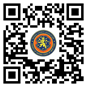 which will be incorporated into the record of this meeting.   Clerk Item No.   Clerk Item No. Proposed By  Assigned ToSummarySummary8-24OMBPS, F, RORDINANCE NO. – 2024AN ORDINANCE SUPPLEMENTAL TO AN APPROPRIATION ORDINANCE IN CONNECTION WITH TRAFFIC SAFETY BOARD. 8-24(OMB)10-24OMBPS, F, RORDINANCE NO. – 2024AN ORDINANCE SUPPLEMENTAL TO AN APPROPRIATION ORDINANCE IN CONNECTION WITH THE MEDICAL EXAMINER. 10-24(OMB)11-24OMBPS, F, RORDINANCE NO. – 2024AN ORDINANCE SUPPLEMENTAL TO AN APPROPRIATION ORDINANCE IN CONNECTION WITH THE OFFICE OF EMERGENCY MANAGEMENT. 11-24(OMB)